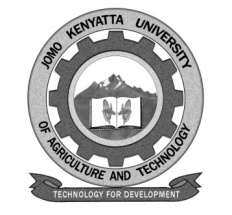 W1-2-60-1-6JOMO KENYATTA UNIVERSITY OF AGRICULTURE AND TECHNOLOGYUNIVERSITY EXAMINATIONS 2018/2019SPECIAL/ SUPPLEMENTARY EXAMINATION FOR THE DEGREE OF BACHELOR OF SCIENCE IN COMMUNITY HEALTH AND DEVELOPMENTICH 2209: PROTOZOLOGYDATE:  OCTOBER, 2019		                                                              TIME: 2 HOURS   INSTRUCTIONS:	ANSWER ALL QUESTIONS IN SECTION A (COMPULSORY)AND ONE OTHER QUESTIONS IN SECTION BSECTION A: 48 MARKS1.	Describe briefly the various specimens used in the laboratory diagnosis of protozoan parasites.							(6 marks)2.	Explain the various factors that determine the Geographical distribution of protozoan.								(6 marks)3.	Giving examples in each case, define the following terms.	(6 marks)	a.	Phonesis	b.	Muluahsm	c.	Parasitism	d.	Commensalism4.	a.	Briefly describe the morphology of Entamoeba histolytica.	(4 marks)b.	Explain two ways used to control the spread of entamoeba histolytica infections.						(2 marks)5.	Briefly describe the various methods of reproduction in protozoa.	(6 marks)6.	Explain briefly the various types of parasites.			(6 marks)7.	What is the ecological and medical importance of protozoa?	(6 marks)8.	Discuss briefly the mechanisms by which parasites impose their effects on the host.									(6 marks)SECTION B: 22 MARKS9.	Describe the morphology, life cycle, clinical features and prevention of Giarcha lamblia infections (Giardhasis).				(22 marks)10.	Explain the transmission routes, pathogens and prevention of protozoan parasites.									(22 marks)11.	Describe the life cycle of plasmochium malaria, clinical manifestations and its treatment.								(22 marks)